Student Evaluation of Clinical Instruction of non-tenured Teaching FacultyClinical Area:     ___________________________________		Section:  ____________________________Instructor’s Name:  __________________________________		Date:   ________________________________Please FILL IN the circle that best matches your thoughts on your OVERALL experiences THIS SEMESTER in this course. You can use a PENCIL or PEN. Pick ONLY ONE answer per question; do not write any comments or make stray marks on the survey.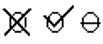 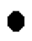 				Correct:		Incorrect:			Part A: Please select the response that fits best. General comments:In this space, feel free to share any thoughts.AlwaysUsuallySometimesNeverMakes expectations clear to students at the beginning of rotation.OOOOLets student know when expectations are being met. OOOOLets student know when expectations are not being met. OOOOIs available when student needs guidance and assistanceOOOODemonstrates effectively the role of the professional nurse. OOOOHelps student analyze performance problems.OOOOAllows flexibility in providing learning experiences.OOOOEncourages a cooperative working relationship.OOOOHelps student to recognize how his/her actions are part of the nursing process. OOOOFosters inquiry, self-directed learning. OOOOPromotes cooperative working relationships with staff and peers. OOOORelates with hospital staff in a professional manner.OOOOHelps student work with variations in hospital policies and procedures. OOOOHelps student deal with negative role models. OOOOConducts clinical conferences in a way that enhances the transfer of learning. OOOOAcknowledges gaps in his/her own learning. OOOO